Musterlösungen zu LOTSSQL: Abfragen für mehrere TabellenDie Aufgaben lösen Sie mit dem SQL-Training-Tool LOTS der Universität Leipzig:http://lots.uni-leipzig.de:8080/sql-training/Beantworten Sie die folgenden Fragen mit Hilfe von SQL. Zur Kontrolle sind die Antworten auf die Fragen bei den Aufgaben angegeben. Wir betrachten für diese Übung die folgenden Tabellen:Tabelle buch: Primärschlüssel buchid, Fremdschlüssel verlagsidTabelle verlag: Primärschlüssel verlagsidTabelle autor: Primärschlüssel autoridTabelle buch_aut: Fremdschlüssel buchid, Fremdschlüssel autoridHier ein Überblick über alle Tabellen von LOTS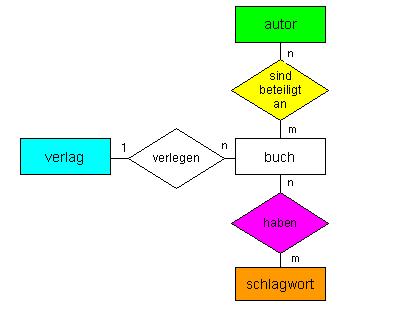 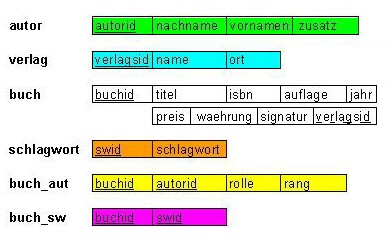 AufgabenFormulieren Sie bei diesen Aufgaben die SQL Anfrage, welche die Frage beantwortet und das gewünschte (und unten jeweils dargestellte) Resultat liefert.Welche Buchtitel wurden von Berliner Verlagen herausgebracht?Es sind 43 Buchtitel, wenn der Ort exakt ‘Berlin’ sein muss. Lösung mit JOIN … ONSELECT titelFROM buch JOIN verlag ON buch.verlagsid=verlag.verlagsid WHERE verlag.ort = 'Berlin'Lösung mit JOIN … USINGSELECT titelFROM buch JOIN verlag USING (verlagsid)WHERE verlag.ort = 'Berlin'Welche Verlage haben Bücher mit “Algorithm” im Titel?Es sind 28 Verlage.LösungSELECT DISTINCT nameFROM buch JOIN verlag USING (verlagsid)WHERE titel LIKE '%Algorithm%'Welche Bücher (Titel, Jahrgang) sind von Autor „Rahm“ vorhanden?Es sind 7 Bücher. SELECT buch.titel, buch.jahr, buch.auflage FROM buchJOIN buch_aut USING (buchid)JOIN autor USING (autorid)WHERE autor.nachname = 'Rahm'Welcher Verlag hat am meisten Bücher herausgegeben?Springer Verlag hat 983 Bücher.LösungSELECT name, COUNT(verlagsid)FROM verlagJOIN buch USING(verlagsid)GROUP BY nameORDER BY COUNT(verlagsid) DESCWelcher Verlag hat in welchem Jahr wieviele Bücher herausgegeben?Berücksichtigen Sie nur Bücher, die einen Eintrag in Spalte “jahr” haben. Sortieren Sie die Ausgabe nach Jahr aufsteigend, nach Anzahl Bücher pro Verlag pro Jahr absteigend.LösungSELECT jahr, name, COUNT(buchid)FROM buch JOIN verlag USING (verlagsid)WHERE jahr IS NOT NULLGROUP BY jahr, nameORDER BY jahr ASC, COUNT(buchid) DESCWelcher Verlag hat in welchem Jahr am meisten Bücher?Berücksichtigen Sie nur Bücher, die einen Eintrag in Spalte “jahr” haben. - 1995 hat der Springer Verlag 196 Bücher herausgegeben.LösungSELECT jahr, name, COUNT(buchid)FROM buch JOIN verlag USING (verlagsid)WHERE jahr IS NOT NULLGROUP BY jahr, nameORDER BY COUNT(buchid) DESCLIMIT 1Zu welchem Schlagwort gibt es am meisten Bücher?Zum Schlagwort “Künstliche Intelligenz” gibt es 19 Bücher.LösungSELECT schlagwort.schlagwort, count(buch.buchid) AS anzahl_buecherFROM buch JOIN buch_sw ON buch.buchid = buch_sw.buchidJOIN schlagwort ON buch_sw.swid = schlagwort.swidGROUP BY schlagwort.schlagwortORDER BY count(buch.buchid) DESCLIMIT 1Welches Buch (Titel) hat wie viele Autoren? Sortieren Sie die Ausgabe absteigend nach Anzahl Autoren. Achtung, Stolperfalle: Es gibt mehrere Bücher mit dem gleichen Titel. Daher muss für GROUP BY auch buch.buchid verwendet werden, selbst wenn die buchid für die Ausgabe nicht relevant ist.LösungSELECT buch.titel, COUNT(buch_aut.autorid) AS anzahl_autorenFROM buchJOIN buch_aut USING (buchid)GROUP BY buch.buchid, buch.titelORDER BY COUNT(buch_aut.autorid) DESCbuchidtitelisbnauflagejahrpreiswaehrungsignaturverlagsidverlagsidnameortautoridnachnamezusatzvornamenbuchidautoridrollerang